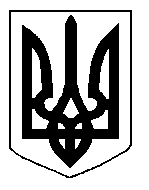 БІЛОЦЕРКІВСЬКА МІСЬКА РАДА	КИЇВСЬКОЇ ОБЛАСТІ	Р І Ш Е Н Н Я
від  27 грудня  2018 року                                                                        № 3241-63-VIIПро передачу земельної ділянки комунальної власності в оренду Товариству з обмеженою відповідальністю «Міськбуд БЦ»Розглянувши звернення постійної комісії з питань земельних відносин та земельного кадастру, планування території, будівництва, архітектури, охорони пам’яток, історичного середовища та благоустрою до міського голови від 20 листопада 2018 року №548/2-17, протокол постійної комісії з питань  земельних відносин та земельного кадастру, планування території, будівництва, архітектури, охорони пам’яток, історичного середовища та благоустрою від 20 листопада 2018 року №153, заяву Товариства з обмеженою відповідальністю «Міськбуд БЦ» від  13 листопада 2018 року №5457, відповідно до ст. ст. 12, 79-1, 93, 122, 123, 124, 125, 126 Земельного кодексу України, ч.5 ст. 16 Закону України «Про Державний земельний кадастр», Закону України «Про оренду землі», п. 34 ч. 1 ст. 26 Закону України «Про місцеве самоврядування в Україні», міська рада вирішила:1.Передати земельну ділянку комунальної власності, право власності на яку зареєстровано у Державному реєстрі речових прав на нерухоме майно від 18.03.2014 року №5086748 в оренду Товариству з обмеженою відповідальністю «Міськбуд БЦ» з цільовим призначенням 02.03 Для будівництва і обслуговування багатоквартирного житлового будинку (вид використання – для будівництва будинку з вбудованими приміщеннями Пенсійного фонду та відділу соціального захисту населення), площею 0,3735  за адресою: вулиця Спартаківська, 3, строком на 5 (п’ять) років. Кадастровий номер: 3210300000:04:018:01382.Особі, зазначеній в цьому рішенні, укласти та зареєструвати у встановленому порядку договір оренди землі.3.Контроль за виконанням цього рішення покласти на постійну комісії з питань  земельних відносин та земельного кадастру, планування території, будівництва, архітектури, охорони пам’яток, історичного середовища та благоустрою.Міський голова                                                                                                             Г. Дикий